Что такое компьютерное мошенничество?На Ваш вопрос отвечает прокурор Исаклинского района Самарской области  Павел Грибов.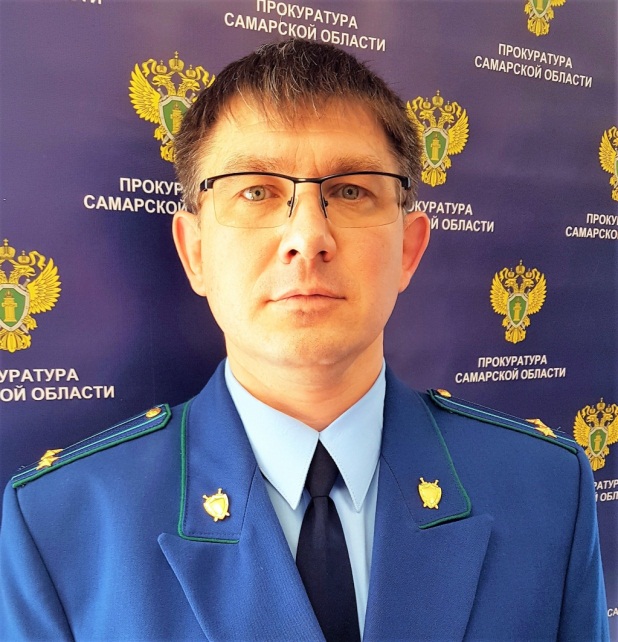 Компьютерное мошенничество представляет собой сравнительно новый тип корыстных имущественных преступлений в сфере компьютерной информации, информационно-телекоммуникационных сетей, обусловленный цифровизацией современного общества.Для противодействия указанному виду преступности Уголовный кодекс Российской Федерации дополнен статьей 159.6, согласно которой под мошенничеством в сфере компьютерной информации понимается хищение чужого имущества или приобретение права на чужое имущество путем ввода, удаления, блокирования, модификации компьютерной информации либо иного вмешательства в функционирование средств хранения, обработки или передачи компьютерной информации или информационно-телекоммуникационных сетей.Следует отметить, что под вводом компьютерной информации подразумевается введение в электронную память компьютера и иных устройств, данных, необходимых для выполнения компьютерной программы, или самих программ. Под удалением информации следует понимать приведение информации или ее части в непригодное для использования состояние. Блокирование информации – это временное или постоянное ограничение либо фактическое закрытие доступа к ней, характеризующееся невозможностью использования информации по прямому назначению. При модификации происходит изменение содержания информации, затрудняющее восприятие ее в первоначальном виде. Под иным вмешательством следует понимать воздействие программных средств на серверы, компьютеры или на информационно-телекоммуникационные сети, которое нарушает установленный процесс обработки, хранения, передачи компьютерной информации.Наказание за совершение преступлений, предусмотренных статьей 159.6 Уголовного кодекса Российской Федерации, может составлять до 10 лет лишения свободы со штрафом в размере до одного миллиона рублей.28.01.2022